Publicado en Murcia el 19/05/2020 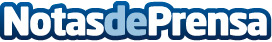 Más de 110.000 estudiantes murcianos podrán estudiar online con aulaPlanetaEl Grupo Planeta pone a disposición de los centros públicos y concertados todos los recursos educativos para los estudiantes de entre 5º de Primaria y 4º de la ESODatos de contacto:Comunicación aulaPlaneta934926436Nota de prensa publicada en: https://www.notasdeprensa.es/mas-de-110-000-estudiantes-murcianos-podran Categorias: Nacional Educación Murcia E-Commerce Solidaridad y cooperación Ocio para niños http://www.notasdeprensa.es